ҠАРАР                                                РЕШЕНИЕОб исполнении бюджета сельского поселения Акбарисовский сельсовет муниципального района Шаранский район Республики Башкортостанза 3 квартал 2022 годаЗаслушав информацию «Об исполнении бюджета сельского поселения Акбарисовский сельсовет муниципального района Шаранский район Республики Башкортостан за 3 квартал 2022 года», Совет сельского поселения Акбарисовский сельсовет решил:Информацию «Об исполнении бюджета сельского поселения Акбарисовский сельсовет муниципального района Шаранский район Республики Башкортостан за 3 квартал 2022 года» принять к сведению (прилагается).Рекомендовать всем руководителям предприятий и учреждений на территории сельского поселения принять соответствующие меры по сбору доходов и иных обязательных платежей в бюджет сельского поселения Акбарисовский сельсовет.Администрации сельского поселения как администратору  поступлений в бюджет сельского поселения Акбарисовский сельсовет муниципального района Шаранский район Республики Башкортостан оперативно согласно установленному порядку работать с невыясненными поступлениями, обеспечить выполнение плана по установленным налогам, сборам и платежам.Распорядителю бюджетных средств, получателям бюджетных средств принять меры по недопущению дебиторской и кредиторской задолженности, эффективно и целесообразно использовать бюджетные ассигнования.Ежемесячно рассматривать итоги исполнения  бюджета поселения и принимать меры по выполнению доходной части и расходных обязательств бюджета.Контроль за исполнением настоящего решения возложить на постоянную комиссию Совета по вопросам экономики, бюджету и  налоговой политике.Глава  сельского поселения  Акбарисовский сельсовет:                                           Р.Г.Ягудинс.Акбарисово26.10. 2022 года    № 42/320Башкортостан РеспубликаһыныңШаран районымуниципаль районыныңАкбарыс ауыл Советыауыл биләмәһе СоветыАкбарыс ауылы, Мәктәп урамы, 2тел.(34769) 2-33-87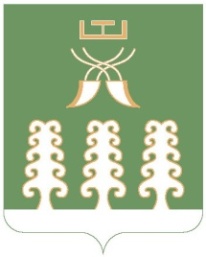 Совет сельского поселенияАкбарисовский сельсоветмуниципального районаШаранский районРеспублики Башкортостанс. Акбарисово, ул.Школьная,2 тел.(34769) 2-33-87